Всероссийская олимпиада школьниковМуниципальный этапЗадания по химии7-8 классЗадание 1 (5 баллов)В воздухе, которым мы дышим, практически нет водорода, а выше 50 км над поверхностью Земли содержание водорода в атмосфере составляет несколько десятков процентов по объёму. Объясните этот факт, зная, что плотность воздуха при нормальных условиях равна 1,275 кг/м3. Подтвердите ваши предположения расчетом плотности водорода при тех же условиях.Перечислите известные изотопы водорода и укажите, чем отличаются их атомы.Система оценивания:Задание 2 (5 баллов)Этот редкий благородный металл, название которого в переводе с латинского означает «сияющий свет», с момента своего открытия находится у людей под «арестом» и усиленной охраной. Определите, какой это металл, если известно, что 1,0 см3 этого металла содержит ? Плотность металла составляет 19,32 г/см3.Какова масса одного атома этого металла?Система оценивания:Задание 3 (4 балла)Вам знакомо выражение «насурьмянить брови»? Дело в том, что из мягкого природного минерала, названного «сурьмяным блеском», в Древнем Египте делали черный блестящий порошок, который использовали в косметике для покраски бровей? Определите химическую формулу основного вещества, входящего в состав «сурьмяного блеска», если известно, что оно содержит 71,77% сурьмы и 28,23% серы. Рассчитайте количество этого вещества в 3 г минерала, содержащего 10% примесей.Система оценивания:Задание 4 (4 балла)Перед вами зашифрована фамилия великого русского ученого:Чтобы ее расшифровать, необходимо установить закономерность для одной из важнейших характеристик химических элементов, представленных в таблице. Что лежит в основе шифра? Назовите ученого, который открыл эту закономерность, и укажите его вклад в развитие химической науки (не менее 2-х примеров).Система оценивания:Задание 5 (4 балла)Проанализируйте предложенный текст.«Юный химик Вова решил получить чистый йод из 5 %-ого спиртового раствора йода методом фильтрования. Для этого Вова налил 50 г спиртового раствора в чашечку Петри. Нагревая лучинкой, юный химик наблюдал следующее: по окончании химического эксперимента в чашечке ничего не осталось».Найдите ошибки, который допустил Вова при проведении эксперимента. Объясните, почему Вове не удалось бы выделить чистый йод из спиртового раствора и при правильном проведении эксперимента.Система оценивания:Задание 6 (8 баллов)В головоломке затаились названия четырёх простых веществ. Читать названия можно только по вертикали и горизонтали, или сверху вниз и снизу вверх, или слева направо и справа налево. Найдите эти названия. Запишите четыре уравнения реакций соединения, которые могут происходить между этими веществами.Система оценивания:Максимальный балл за выполнение всех заданий – 30 балловСодержание верного ответа и указания по оцениванию(допускаются иные формулировки ответа, не искажающие его смысла)Баллы1) Указано, что водород - это лёгкий газ, по массе он значительно легче воздуха:М(Н2) = 2 г/моль, М(воздуха) = 29 г/моль12) Проведен расчет плотности водорода при нормальных условиях:М(Н2) = 2 г/моль,   Vm = 22,4 л/моль, ρ(Н2) =  = 0,089 кг/м3.Сделан вывод:ρ(Н2) < ρ(воздуха), поэтому водород собирается в верхних слоях атмосферы.13) Названы изотопы водорода:Протий -  (заряд ядра атома равен +1, массовое число = 1, т.е. в ядре атома протия – 1 протон, нейтроны отсутствуют);Дейтерий -  (заряд ядра атома равен +1, массовое число = 2, т.е. в ядре атома дейтерия – 1 протон и 1 нейтрон);Тритий -  (заряд ядра атома равен +1, массовое число = 3, т.е. в ядре атома трития – 1 протон и 2 нейтрона)3Все элементы ответа записаны неверно0Максимальный балл за задание5 балловСодержание верного ответа и указания по оцениванию(допускаются иные формулировки ответа, не искажающие его смысла)Баллы1) Определено количество вещества металла:12) Рассчитана масса металла:13) Определена молярная масса металла:14) Назван металл – золото Au15) Рассчитана масса атома Au:1Все элементы ответа записаны неверно0Максимальный балл за задание5 балловСодержание верного ответа и указания по оцениванию(допускаются иные формулировки ответа, не искажающие его смысла)Баллы1) Проведены расчеты для установления химической формулы основного вещества, входящего в состав «сурьмяного блеска»:Допустим, что m(SbxSy) = 100 г,тогда m(Sb) = 71,77 г;    m(S) = 28,23 гx : y = n(Sb) : n(S) = n(Sb) : n(S) =  = 0,588 : 0,882 = 1 : 1,5 = 2 : 312) Определена химическая формула «сурьмяного блеска»:  Sb2S312) Рассчитано количество вещества в 3 г минералаω(Sb2S3) = 100% - 10% = 90%, или 0,9n(Sb2S3) = n(Sb2S3) =  = 0,008 моль2Все элементы ответа записаны неверно0Максимальный балл за задание4 баллаСераКислородЦинкМагнийСвинецАзотВодородЖелезоМедьЕНЕДВЕМЛЕСодержание верного ответа и указания по оцениванию(допускаются иные формулировки ответа, не искажающие его смысла)Баллы1) Разгадана закономерность шифрования – расположение элементов по возрастанию относительных атомных масс12) Назван учёный – Менделеев Дмитрий Иванович13) Указан вклад Менделеева Д.И. в развитие химической науки (не менее 2-х примеров, например:- открытие периодического закона химических элементов и их соединений;- предсказание ряда химических элементов, неизвестных науке;- открытие общего закона состояния идеальных газов PV = nRT;- разработка химической теории растворов и т.д.)23) Все элементы ответа записаны неверно0Максимальный балл за задание4 баллаСодержание верного ответа и указания по оцениванию(допускаются иные формулировки ответа, не искажающие его смысла)Баллы1) Указаны три ошибки, допущенные юным химиком:При проведении эксперимента использовался метод выпаривания. Для этого спиртовой раствор йода Вова должен налить в чашечку для выпаривания (фарфоровую чашку), которую надо нагреть спиртовкой.32) Установлена причина невозможности получить чистый йод из спиртового раствора методом выпаривания: йод имеет способность возгоняться (сублимироваться) – это способность вещества переходить из твердого состояния в газообразное, минуя жидкое состояние.1Все элементы ответа записаны неверно0Максимальный балл за задание4 баллаЯЬЗАТИКЦАЛЮМИНИЙНОЗОФГФЩСНШФАРЕНВОДОРОДТЖЕЕЛГХТЗСодержание верного ответа и указания по оцениванию(допускаются иные формулировки ответа, не искажающие его смысла)Баллы1) Найдены в головоломке 4 простые вещества: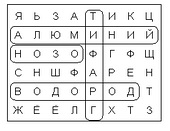 42) Записаны четыре уравнения реакций соединения между простыми веществами, загаданными в головоломке, например:2Al + O3 = Al2O3
4Al + 3C = Al4C3
3C + 2O3 = 3CO2
C + 2H2 = CH4
3H2 + 2O3 = 3H2O24Все элементы ответа записаны неверно0Максимальный балл за задание8 баллов